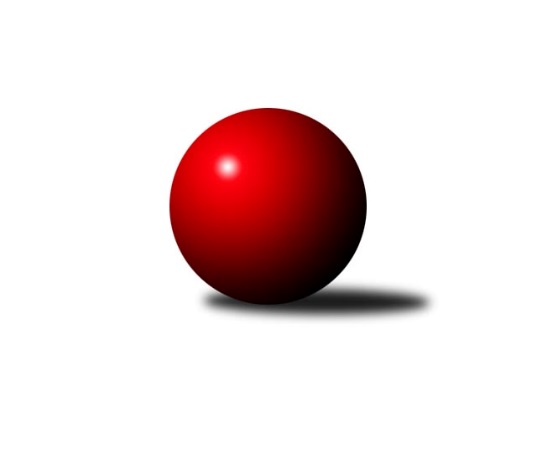 Č.14Ročník 2009/2010	6.2.2010Nejlepšího výkonu v tomto kole: 3368 dosáhlo družstvo: TJ  Krnov ˝A˝3. KLM C  2009/2010Výsledky 14. kolaSouhrnný přehled výsledků:HKK Olomouc ˝A˝	- TJ Spartak Přerov ˝B˝	7:1	3221:3150	15.0:9.0	6.2.KK Zábřeh ˝B˝	- TJ  Prostějov ˝A˝	1:7	3035:3196	9.0:15.0	6.2.TJ Sokol Michálkovice ˝A˝	- TJ Rostex Vyškov ˝A˝	2:6	3026:3144	8.0:16.0	6.2.TJ Opava ˝B˝	- TJ Jiskra Rýmařov ˝A˝	6:2	3011:2959	15.0:9.0	6.2.TJ Sokol KARE Luhačovice ˝B˝	- TJ  Krnov ˝A˝	3:5	3255:3368	10.0:14.0	6.2.TJ Horní Benešov ˝A˝	- SKK Jeseník ˝A˝	2:6	3176:3215	10.0:14.0	6.2.Tabulka družstev:	1.	TJ Rostex Vyškov ˝A˝	14	11	0	3	77.5 : 34.5 	194.5 : 141.5 	 3237	22	2.	HKK Olomouc ˝A˝	14	10	0	4	73.0 : 39.0 	187.0 : 149.0 	 3243	20	3.	TJ Horní Benešov ˝A˝	14	9	1	4	65.0 : 47.0 	182.0 : 154.0 	 3216	19	4.	TJ  Prostějov ˝A˝	14	9	0	5	64.5 : 47.5 	175.0 : 161.0 	 3146	18	5.	TJ Spartak Přerov ˝B˝	14	9	0	5	59.5 : 52.5 	167.5 : 168.5 	 3189	18	6.	KK Zábřeh ˝B˝	14	7	0	7	55.0 : 57.0 	169.0 : 167.0 	 3173	14	7.	TJ Opava ˝B˝	14	5	2	7	51.0 : 61.0 	162.0 : 174.0 	 3119	12	8.	TJ  Krnov ˝A˝	14	6	0	8	50.0 : 62.0 	160.5 : 175.5 	 3174	12	9.	TJ Sokol Michálkovice ˝A˝	14	5	1	8	50.0 : 62.0 	164.5 : 171.5 	 3120	11	10.	SKK Jeseník ˝A˝	14	4	0	10	44.0 : 68.0 	155.0 : 181.0 	 3122	8	11.	TJ Jiskra Rýmařov ˝A˝	14	3	2	9	43.5 : 68.5 	158.0 : 178.0 	 3099	8	12.	TJ Sokol KARE Luhačovice ˝B˝	14	3	0	11	39.0 : 73.0 	141.0 : 195.0 	 3082	6Podrobné výsledky kola:	 HKK Olomouc ˝A˝	3221	7:1	3150	TJ Spartak Přerov ˝B˝	Aleš Čapka	123 	 132 	 134 	122	511 	 2:2 	 501 	 107	134 	 133	127	Vladimír Sedláček *1	Jiří Němec	127 	 145 	 141 	136	549 	 3:1 	 556 	 146	142 	 133	135	Milan Kanda	Radek Malíšek	129 	 138 	 130 	127	524 	 2:2 	 509 	 114	132 	 134	129	Vojtěch Venclík	Jan Tögel	128 	 129 	 128 	99	484 	 2:2 	 520 	 126	121 	 139	134	Vladimír Mánek	Jiří Zezulka	137 	 137 	 162 	136	572 	 3:1 	 541 	 141	128 	 148	124	Jakub Pleban	Radek Havran	144 	 133 	 151 	153	581 	 3:1 	 523 	 137	138 	 132	116	Stanislav Beňa st.rozhodčí: střídání: *1 od 43. hodu Rostislav PetříkNejlepší výkon utkání: 581 - Radek Havran	 KK Zábřeh ˝B˝	3035	1:7	3196	TJ  Prostějov ˝A˝	Václav Ondruch	115 	 136 	 119 	135	505 	 2:2 	 513 	 128	123 	 129	133	Josef Jurda	Michal Albrecht	114 	 122 	 133 	133	502 	 1:3 	 572 	 145	141 	 132	154	Miroslav Znojil	Tomáš Sádecký	143 	 119 	 135 	94	491 	 1:3 	 550 	 133	145 	 148	124	Roman Rolenc	Josef Karafiát	137 	 141 	 127 	128	533 	 1:3 	 535 	 141	126 	 135	133	Petr Černohous	Michal Weinlich	133 	 123 	 144 	139	539 	 3:1 	 516 	 118	146 	 127	125	Jan Pernica	Roman Weinlich	141 	 105 	 108 	111	465 	 1:3 	 510 	 130	112 	 133	135	Miroslav Plachýrozhodčí: Nejlepší výkon utkání: 572 - Miroslav Znojil	 TJ Sokol Michálkovice ˝A˝	3026	2:6	3144	TJ Rostex Vyškov ˝A˝	Zdeněk Zhýbala	135 	 137 	 117 	114	503 	 0:4 	 544 	 140	141 	 141	122	Jiří Trávníček	Petr Řepecký	137 	 139 	 128 	128	532 	 0:4 	 557 	 144	141 	 129	143	Petr Pevný	Michal Zych	134 	 123 	 127 	122	506 	 2:2 	 505 	 131	126 	 129	119	Jan Večerka	Tomáš Rechtoris	106 	 135 	 114 	133	488 	 2:2 	 535 	 135	132 	 141	127	Aleš Staněk	Václav Hrejzek	137 	 120 	 126 	114	497 	 2:2 	 482 	 125	121 	 104	132	Eduard Varga	Josef Jurášek	118 	 130 	 126 	126	500 	 2:2 	 521 	 139	126 	 135	121	Kamil Bednářrozhodčí: Nejlepší výkon utkání: 557 - Petr Pevný	 TJ Opava ˝B˝	3011	6:2	2959	TJ Jiskra Rýmařov ˝A˝	Petr Schwalbe	126 	 128 	 135 	107	496 	 3:1 	 455 	 111	106 	 92	146	Petr Chlachula	Josef Němec	121 	 117 	 115 	128	481 	 1:3 	 515 	 124	113 	 134	144	David Hampl	Pavel Hendrych	131 	 147 	 131 	125	534 	 4:0 	 497 	 115	143 	 120	119	Josef Pilatík	Rudolf Haim	110 	 119 	 138 	121	488 	 3:1 	 491 	 126	118 	 128	119	Marek Hampl	Svatopluk Kříž	101 	 131 	 131 	111	474 	 1:3 	 506 	 122	135 	 119	130	Jaroslav Tezzele	Milan Jahn	138 	 136 	 148 	116	538 	 3:1 	 495 	 134	108 	 129	124	Ladislav Janáčrozhodčí: Nejlepší výkon utkání: 538 - Milan Jahn	 TJ Sokol KARE Luhačovice ˝B˝	3255	3:5	3368	TJ  Krnov ˝A˝	Zdeněk Malaník	140 	 123 	 164 	139	566 	 2:2 	 564 	 132	149 	 138	145	Václav Eichler	Alois Valášek *1	118 	 118 	 140 	139	515 	 2:2 	 550 	 145	150 	 122	133	Bedřich Pluhař	Jiří Konečný	132 	 127 	 118 	136	513 	 0:4 	 552 	 147	138 	 127	140	Jiří Jedlička	Ladislav Daněk	145 	 146 	 144 	135	570 	 2:2 	 566 	 146	151 	 136	133	Vlastimil Kotrla	Vlastimil Červenka	143 	 154 	 146 	122	565 	 3:1 	 566 	 135	143 	 144	144	Martin Koraba	Petr Kudláček	119 	 132 	 145 	130	526 	 1:3 	 570 	 148	151 	 125	146	Přemysl Žáčekrozhodčí: střídání: *1 od 56. hodu Milan ŽáčekNejlepšího výkonu v tomto utkání: 570 kuželek dosáhli: Ladislav Daněk, Přemysl Žáček	 TJ Horní Benešov ˝A˝	3176	2:6	3215	SKK Jeseník ˝A˝	Bohuslav Čuba	137 	 132 	 117 	136	522 	 1:3 	 553 	 138	150 	 140	125	Jiří Vrba	Vlastimil Skopalík	125 	 139 	 142 	141	547 	 1.5:2.5 	 550 	 134	118 	 142	156	Jakub Smejkal	Miroslav Petřek ml.	130 	 122 	 135 	125	512 	 2:2 	 536 	 125	143 	 133	135	Rostislav  Cundrla	Kamil Kubeša	133 	 134 	 150 	116	533 	 2.5:1.5 	 511 	 126	134 	 124	127	Michal Smejkal	Kamil Kovařík	135 	 127 	 124 	116	502 	 1:3 	 509 	 142	132 	 111	124	Petr Šulák	Martin Bilíček	133 	 153 	 138 	136	560 	 2:2 	 556 	 145	167 	 125	119	Václav Smejkalrozhodčí: Nejlepší výkon utkání: 560 - Martin BilíčekPořadí jednotlivců:	jméno hráče	družstvo	celkem	plné	dorážka	chyby	poměr kuž.	Maximum	1.	Petr Pevný 	TJ Rostex Vyškov ˝A˝	560.33	365.6	194.7	1.9	8/8	(609)	2.	Jiří Němec 	HKK Olomouc ˝A˝	556.05	359.4	196.6	2.7	8/8	(582)	3.	Radek Havran 	HKK Olomouc ˝A˝	553.00	363.5	189.5	1.7	8/8	(591)	4.	Milan Kanda 	TJ Spartak Přerov ˝B˝	550.69	369.2	181.5	2.8	7/8	(609)	5.	Martin Bieberle 	KK Zábřeh ˝B˝	548.80	360.7	188.2	4.1	8/8	(589)	6.	Jan Tögel 	HKK Olomouc ˝A˝	545.39	361.1	184.3	5.3	8/8	(574)	7.	Martin Bilíček 	TJ Horní Benešov ˝A˝	545.24	364.3	180.9	4.6	7/8	(580)	8.	Jiří Trávníček 	TJ Rostex Vyškov ˝A˝	545.04	365.3	179.7	3.5	8/8	(602)	9.	Vlastimil Skopalík 	TJ Horní Benešov ˝A˝	544.84	359.0	185.9	3.8	8/8	(587)	10.	Bedřich Pluhař 	TJ  Krnov ˝A˝	544.21	350.2	194.0	3.2	6/8	(584)	11.	Václav Eichler 	TJ  Krnov ˝A˝	540.14	362.1	178.0	4.5	7/8	(564)	12.	Michal Zych 	TJ Sokol Michálkovice ˝A˝	539.95	356.7	183.3	6.6	8/8	(599)	13.	Milan Šula 	KK Zábřeh ˝B˝	539.25	362.3	177.0	3.9	8/8	(595)	14.	Přemysl Žáček 	TJ  Krnov ˝A˝	539.23	360.2	179.1	3.9	8/8	(570)	15.	Ladislav Janáč 	TJ Jiskra Rýmařov ˝A˝	538.29	360.3	178.0	4.3	7/8	(590)	16.	Kamil Kovařík 	TJ Horní Benešov ˝A˝	536.63	359.7	176.9	2.2	8/8	(574)	17.	Miroslav Petřek  ml.	TJ Horní Benešov ˝A˝	536.39	359.9	176.4	4.3	8/8	(591)	18.	Petr Černohous 	TJ  Prostějov ˝A˝	536.08	357.1	179.0	5.1	8/8	(564)	19.	Pavel Kovalčík 	TJ Opava ˝B˝	535.96	365.9	170.1	4.4	7/8	(563)	20.	Jiří Jedlička 	TJ  Krnov ˝A˝	535.65	362.2	173.5	6.6	7/8	(552)	21.	Eduard Varga 	TJ Rostex Vyškov ˝A˝	535.64	366.1	169.5	6.2	8/8	(590)	22.	Kamil Bednář 	TJ Rostex Vyškov ˝A˝	535.60	360.6	175.0	3.9	8/8	(585)	23.	Martin Adámek 	TJ  Prostějov ˝A˝	534.04	361.8	172.2	3.4	7/8	(567)	24.	Aleš Staněk 	TJ Rostex Vyškov ˝A˝	533.98	362.9	171.1	3.2	8/8	(574)	25.	Michal Smejkal 	SKK Jeseník ˝A˝	533.94	354.7	179.2	3.4	8/8	(590)	26.	Miroslav Znojil 	TJ  Prostějov ˝A˝	533.02	358.9	174.1	4.4	8/8	(572)	27.	Václav Smejkal 	SKK Jeseník ˝A˝	531.96	363.4	168.6	4.4	8/8	(567)	28.	Kamil Kubeša 	TJ Horní Benešov ˝A˝	531.79	360.9	170.9	4.2	8/8	(576)	29.	Petr Kudláček 	TJ Sokol KARE Luhačovice ˝B˝	531.31	362.4	168.9	6.5	6/8	(590)	30.	Jiří Vrba 	SKK Jeseník ˝A˝	531.00	358.2	172.8	4.9	8/8	(579)	31.	Vladimír Mánek 	TJ Spartak Přerov ˝B˝	530.02	358.4	171.6	2.8	8/8	(574)	32.	Marian Hošek 	HKK Olomouc ˝A˝	529.10	356.5	172.6	4.9	7/8	(572)	33.	Aleš Čapka 	HKK Olomouc ˝A˝	529.04	361.9	167.2	5.1	7/8	(550)	34.	Jaroslav Tezzele 	TJ Jiskra Rýmařov ˝A˝	528.59	357.2	171.4	5.1	8/8	(597)	35.	Roman Weinlich 	KK Zábřeh ˝B˝	527.84	357.9	169.9	4.6	7/8	(602)	36.	Bohuslav Čuba 	TJ Horní Benešov ˝A˝	527.33	355.8	171.6	4.4	7/8	(572)	37.	Jakub Smejkal 	SKK Jeseník ˝A˝	527.18	355.8	171.3	5.0	8/8	(560)	38.	Svatopluk Kříž 	TJ Opava ˝B˝	527.02	354.7	172.3	5.3	8/8	(571)	39.	Tomáš Sádecký 	KK Zábřeh ˝B˝	525.78	354.0	171.7	3.6	7/8	(568)	40.	Roman Rolenc 	TJ  Prostějov ˝A˝	525.20	352.8	172.4	4.1	8/8	(550)	41.	Josef Pilatík 	TJ Jiskra Rýmařov ˝A˝	525.19	352.5	172.7	5.4	8/8	(619)	42.	Jiří Divila st. 	TJ Spartak Přerov ˝B˝	524.33	352.7	171.7	5.2	6/8	(538)	43.	Josef Linhart 	TJ Sokol Michálkovice ˝A˝	524.14	352.0	172.1	4.1	7/8	(541)	44.	Josef Čapka 	HKK Olomouc ˝A˝	523.96	354.3	169.7	4.9	6/8	(570)	45.	Petr Řepecký 	TJ Sokol Michálkovice ˝A˝	523.66	354.2	169.4	4.0	8/8	(562)	46.	Jiří Martinů 	TJ Sokol KARE Luhačovice ˝B˝	522.98	352.5	170.5	4.2	8/8	(590)	47.	Vlastimil Kotrla 	TJ  Krnov ˝A˝	520.79	353.5	167.3	6.2	8/8	(566)	48.	Josef Jurda 	TJ  Prostějov ˝A˝	520.54	359.2	161.4	5.3	6/8	(579)	49.	Rudolf Haim 	TJ Opava ˝B˝	519.14	353.0	166.2	6.3	7/8	(552)	50.	Milan Jahn 	TJ Opava ˝B˝	516.75	347.0	169.8	5.5	8/8	(564)	51.	Martin Koraba 	TJ  Krnov ˝A˝	516.75	350.4	166.3	7.3	8/8	(573)	52.	Václav Hrejzek 	TJ Sokol Michálkovice ˝A˝	515.16	353.1	162.1	7.4	8/8	(545)	53.	Josef Jurášek 	TJ Sokol Michálkovice ˝A˝	514.14	348.9	165.2	6.6	7/8	(542)	54.	David Hampl 	TJ Jiskra Rýmařov ˝A˝	511.09	347.8	163.3	8.2	8/8	(553)	55.	Josef Němec 	TJ Opava ˝B˝	510.56	351.6	158.9	7.6	8/8	(556)	56.	Václav Ondruch 	KK Zábřeh ˝B˝	508.96	349.7	159.3	6.6	7/8	(569)	57.	Miroslav Plachý 	TJ  Prostějov ˝A˝	506.67	356.4	150.3	6.5	6/8	(529)	58.	Tomáš Rechtoris 	TJ Sokol Michálkovice ˝A˝	504.44	357.4	147.0	9.8	6/8	(537)	59.	Ladislav Daněk 	TJ Sokol KARE Luhačovice ˝B˝	503.52	347.8	155.8	7.7	8/8	(584)	60.	Zdeněk Malaník 	TJ Sokol KARE Luhačovice ˝B˝	503.07	352.1	151.0	9.3	7/8	(566)	61.	Petr Schwalbe 	TJ Opava ˝B˝	501.40	354.3	147.1	9.7	8/8	(538)	62.	Marek Hampl 	TJ Jiskra Rýmařov ˝A˝	490.10	337.1	153.0	9.1	8/8	(547)		Milan Dědáček 	TJ Jiskra Rýmařov ˝A˝	573.50	382.0	191.5	1.5	1/8	(587)		Miloslav Slouka 	TJ Jiskra Rýmařov ˝A˝	553.00	376.5	176.5	3.0	2/8	(570)		Jiří Divila ml. 	TJ Spartak Přerov ˝B˝	550.83	361.0	189.8	5.2	3/8	(577)		Jan Holouš 	TJ  Krnov ˝A˝	549.00	345.0	204.0	6.0	1/8	(549)		Rostislav Petřík 	TJ Spartak Přerov ˝B˝	547.00	380.0	167.0	1.0	1/8	(547)		Miroslav Němec 	TJ Rostex Vyškov ˝A˝	543.73	359.9	183.8	2.6	3/8	(585)		Vlastimil Červenka 	TJ Sokol KARE Luhačovice ˝B˝	542.50	353.1	189.4	3.2	2/8	(591)		Jiří Kropáč 	HKK Olomouc ˝A˝	540.50	370.5	170.0	3.5	2/8	(544)		Jiří Zezulka 	HKK Olomouc ˝A˝	540.00	361.3	178.8	4.0	2/8	(572)		Maciej Basista 	TJ Opava ˝B˝	539.67	359.3	180.3	4.7	3/8	(556)		Petr Maier 	TJ Spartak Přerov ˝B˝	539.43	366.1	173.4	4.1	5/8	(592)		Martin Marek 	KK Zábřeh ˝B˝	537.33	359.0	178.3	3.2	2/8	(568)		Jakub Pleban 	TJ Spartak Přerov ˝B˝	537.15	367.1	170.1	4.6	5/8	(565)		Michal Prachař 	TJ Rostex Vyškov ˝A˝	536.50	360.5	176.0	4.5	2/8	(561)		Radek Malíšek 	HKK Olomouc ˝A˝	536.25	350.5	185.8	3.5	2/8	(545)		Daniel Dudek 	TJ Sokol Michálkovice ˝A˝	535.00	352.0	183.0	2.0	1/8	(535)		Jiří Vrba 	SKK Jeseník ˝A˝	535.00	368.0	167.0	6.0	1/8	(535)		Marek Veselý 	TJ Jiskra Rýmařov ˝A˝	532.60	371.1	161.5	6.2	4/8	(554)		Alois Valášek 	TJ Sokol KARE Luhačovice ˝B˝	531.70	351.8	179.9	4.8	5/8	(581)		Martin Mikeska 	TJ Jiskra Rýmařov ˝A˝	530.00	350.5	179.5	5.0	2/8	(549)		Josef Karafiát 	KK Zábřeh ˝B˝	529.92	363.0	166.9	6.1	4/8	(577)		Pavel Hendrych 	TJ Opava ˝B˝	527.00	354.8	172.2	2.0	1/8	(534)		Stanislav Beňa  st.	TJ Spartak Přerov ˝B˝	524.13	360.6	163.5	5.7	4/8	(544)		Michal Weinlich 	KK Zábřeh ˝B˝	523.10	353.6	169.5	4.9	5/8	(561)		Vojtěch Venclík 	TJ Spartak Přerov ˝B˝	521.20	353.9	167.3	5.7	4/8	(573)		Michal Ihnát 	TJ Jiskra Rýmařov ˝A˝	521.00	356.0	165.0	10.0	1/8	(521)		Petr Bracek 	TJ Opava ˝B˝	521.00	376.0	145.0	4.0	1/8	(521)		Petr Jurášek 	TJ Sokol Michálkovice ˝A˝	520.00	350.5	169.5	7.0	2/8	(525)		Zdeněk Machala 	TJ Rostex Vyškov ˝A˝	520.00	356.0	164.0	7.0	1/8	(520)		Miroslav Poledník 	TJ Rostex Vyškov ˝A˝	518.00	362.0	156.0	6.0	1/8	(518)		Rostislav  Cundrla 	SKK Jeseník ˝A˝	517.50	356.8	160.8	4.3	2/8	(536)		Vladimír Sedláček 	TJ Spartak Přerov ˝B˝	517.45	349.5	168.0	9.1	5/8	(553)		Miroslav Němec ml. 	TJ Rostex Vyškov ˝A˝	517.00	347.0	170.0	3.0	1/8	(517)		Jiří Konečný 	TJ Sokol KARE Luhačovice ˝B˝	516.90	352.6	164.3	7.4	5/8	(571)		Zdeněk Černý 	TJ Horní Benešov ˝A˝	513.00	359.0	154.0	7.0	1/8	(513)		František Vícha 	TJ  Krnov ˝A˝	512.00	353.0	159.0	17.0	1/8	(512)		Miroslav Hvozdenský 	TJ Sokol KARE Luhačovice ˝B˝	511.00	354.0	157.0	6.0	1/8	(511)		Jan Pernica 	TJ  Prostějov ˝A˝	508.58	339.8	168.8	6.8	4/8	(540)		Štěpán Charník 	TJ Jiskra Rýmařov ˝A˝	508.50	357.0	151.5	10.5	2/8	(548)		Jan Večerka 	TJ Rostex Vyškov ˝A˝	505.00	361.0	144.0	8.0	1/8	(505)		Zdeněk Zhýbala 	TJ Sokol Michálkovice ˝A˝	503.00	365.0	138.0	12.0	1/8	(503)		Michal Albrecht 	KK Zábřeh ˝B˝	502.00	349.0	153.0	7.0	1/8	(502)		Petr Šulák 	SKK Jeseník ˝A˝	499.27	338.4	160.9	5.8	5/8	(539)		Pavel Čech 	TJ Sokol Michálkovice ˝A˝	498.33	343.0	155.3	5.7	3/8	(513)		Milan Žáček 	TJ Sokol KARE Luhačovice ˝B˝	497.20	344.2	153.0	7.0	5/8	(528)		Jiří Fárek 	SKK Jeseník ˝A˝	494.13	344.9	149.3	8.4	5/8	(526)		Zdeněk Janoud 	SKK Jeseník ˝A˝	491.13	338.1	153.0	8.1	4/8	(504)		Petr  Šulák ml. 	SKK Jeseník ˝A˝	488.00	326.0	162.0	6.0	1/8	(488)		Petr Vaněk 	TJ  Krnov ˝A˝	481.00	330.0	151.0	9.0	1/8	(481)		Josef Mikeska 	TJ Jiskra Rýmařov ˝A˝	480.00	334.0	146.0	10.0	1/8	(480)		Jaroslav Heblák 	TJ Jiskra Rýmařov ˝A˝	457.00	320.0	137.0	6.0	1/8	(457)		Petr Chlachula 	TJ Jiskra Rýmařov ˝A˝	455.00	325.0	130.0	16.0	1/8	(455)Sportovně technické informace:Starty náhradníků:registrační číslo	jméno a příjmení 	datum startu 	družstvo	číslo startu
Hráči dopsaní na soupisku:registrační číslo	jméno a příjmení 	datum startu 	družstvo	Program dalšího kola:15. kolo13.2.2010	so	9:00	TJ Sokol KARE Luhačovice ˝B˝ - HKK Olomouc ˝A˝	13.2.2010	so	9:00	TJ  Krnov ˝A˝ - TJ Opava ˝B˝	13.2.2010	so	9:00	TJ Jiskra Rýmařov ˝A˝ - TJ Sokol Michálkovice ˝A˝	13.2.2010	so	9:00	TJ Rostex Vyškov ˝A˝ - KK Zábřeh ˝B˝	13.2.2010	so	9:00	TJ  Prostějov ˝A˝ - TJ Horní Benešov ˝A˝	13.2.2010	so	9:00	SKK Jeseník ˝A˝ - TJ Spartak Přerov ˝B˝	Nejlepší šestka kola - absolutněNejlepší šestka kola - absolutněNejlepší šestka kola - absolutněNejlepší šestka kola - absolutněNejlepší šestka kola - dle průměru kuželenNejlepší šestka kola - dle průměru kuželenNejlepší šestka kola - dle průměru kuželenNejlepší šestka kola - dle průměru kuželenNejlepší šestka kola - dle průměru kuželenPočetJménoNázev týmuVýkonPočetJménoNázev týmuPrůměr (%)Výkon7xRadek HavranOlomouc˝A˝5816xPetr PevnýVyškov A109.975571xJiří ZezulkaOlomouc˝A˝5724xJiří TrávníčekVyškov A107.415441xMiroslav ZnojilProstějov A5725xRadek HavranOlomouc˝A˝107.345813xLadislav DaněkLuhačovice B5701xMiroslav ZnojilProstějov A107.275722xPřemysl ŽáčekKrnov A5701xMilan JahnTJ Opava B106.035381xZdeněk MalaníkLuhačovice B5661xJiří ZezulkaOlomouc˝A˝105.68572